Sondage sur l’expérience par rapport aux services en françaisCe sondage a comme objectif d’informer (insérer nom du fournisseur de services de santé) sur votre expérience en tant que patient, patiente, proche-aidant ou proche-aidante par rapport aux services en français. Nous aimerions en apprendre davantage sur la façon dont vous vous êtes senti-e afin d’améliorer les services en français offerts aux patients et aux patientes.Quel département avez-vous visité ou quel service avez-vous reçu? (Modifier afin d’inclure vos départements et les services que vous offrez)▢  Bloc opératoire▢  Chimiothérapie▢  Imageries médicales▢  Laboratoire▢  Nutrition▢  Physiothérapie▢  Services spécialisés▢  Télémédecine▢  Thérapie respiratoire▢  Urgence▢  Autre (veuillez préciser) _____________________1. Dans quelle langue avez-vous reçu les services suivants? (Vous pouvez modifier afin de refléter vos départements ou les services que vous offrez)2. Comment vous êtes-vous senti-e par rapport à la langue utilisée pour vous offrir des soins à chacune des étapes suivantes? Vous pouvez cocher plus d’une réponse. (Vous pouvez modifier afin de refléter vos départements ou les services que vous offrez)3. Est-ce que la langue utilisée pendant vos soins vous a permis de : 4. Qu’est-ce que (insérer nom du fournisseur de services de santé) fait de bien par rapport à l’offre de services en français?____________________________________________________________________________________________________________________________________________________________________________________________________________________________________________________________________________________________________5. Comment (insérer nom du fournisseur de services de santé) pourrait améliorer son offre de services en français?____________________________________________________________________________________________________________________________________________________________________________________________________________________________________________________________________________________________________6. Évaluez votre expérience générale de nos services en français selon l’échelle suivante.------------------------------Optionnel : Afin de nous permettre d’améliorer davantage les services en français à (insérer nom du fournisseur de services de santé), prière d’inscrire vos coordonnées ci-dessous afin que nous puissions communiquer avec vous pour des plus amples renseignements.Nom : ____________________________________________________________________Téléphone : _______________________________________________________________Courriel : _________________________________________________________________Merci de votre collaborationÉtapesLangue utiliséeLangue utiliséeLangue utiliséeFrançaisAnglaisFrançais et AnglaisAccueil / Inscription      ▢▢▢Soins▢▢▢ÉtapesÉmotionsÉmotionsÉmotionsÉmotionsÉmotionsÉmotionsÉmotions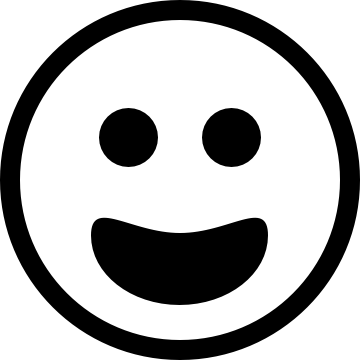 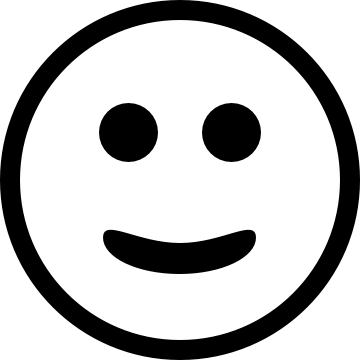 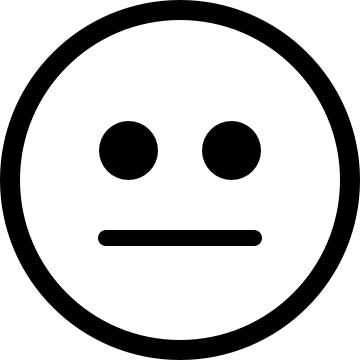 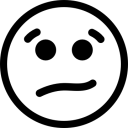 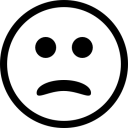 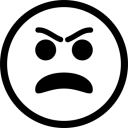 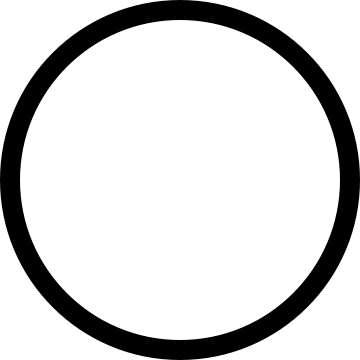 BienÀ l’aiseIndifférentCraintif DéçuFrustréAutreAccueil / Inscription      ▢▢▢▢▢▢____________Soins▢▢▢▢▢▢____________OuiLa plupart du tempsUn peuPas vraimentPas du toutBien comprendre      ▢▢▢▢▢D’être bien compris▢▢▢▢▢BienÀ l’aiseIndifférentCraintif DéçuFrustréAutre : ________